Name: _____________			Class: _____	Date: _________The Planets - Test (ESL)Section 1: Name each planet. 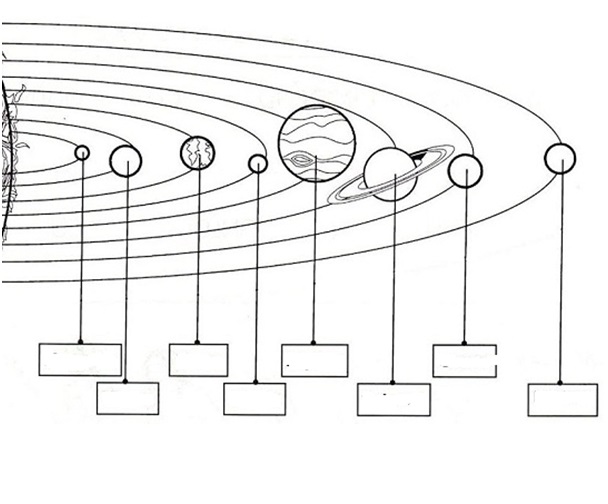 Section 2: Write the planets in the correct column, rocky or gas. (Jupiter, Uranus, Venus, Earth, Mars, Saturn, Mercury, Neptune)Section 3: Label with rock  or ice .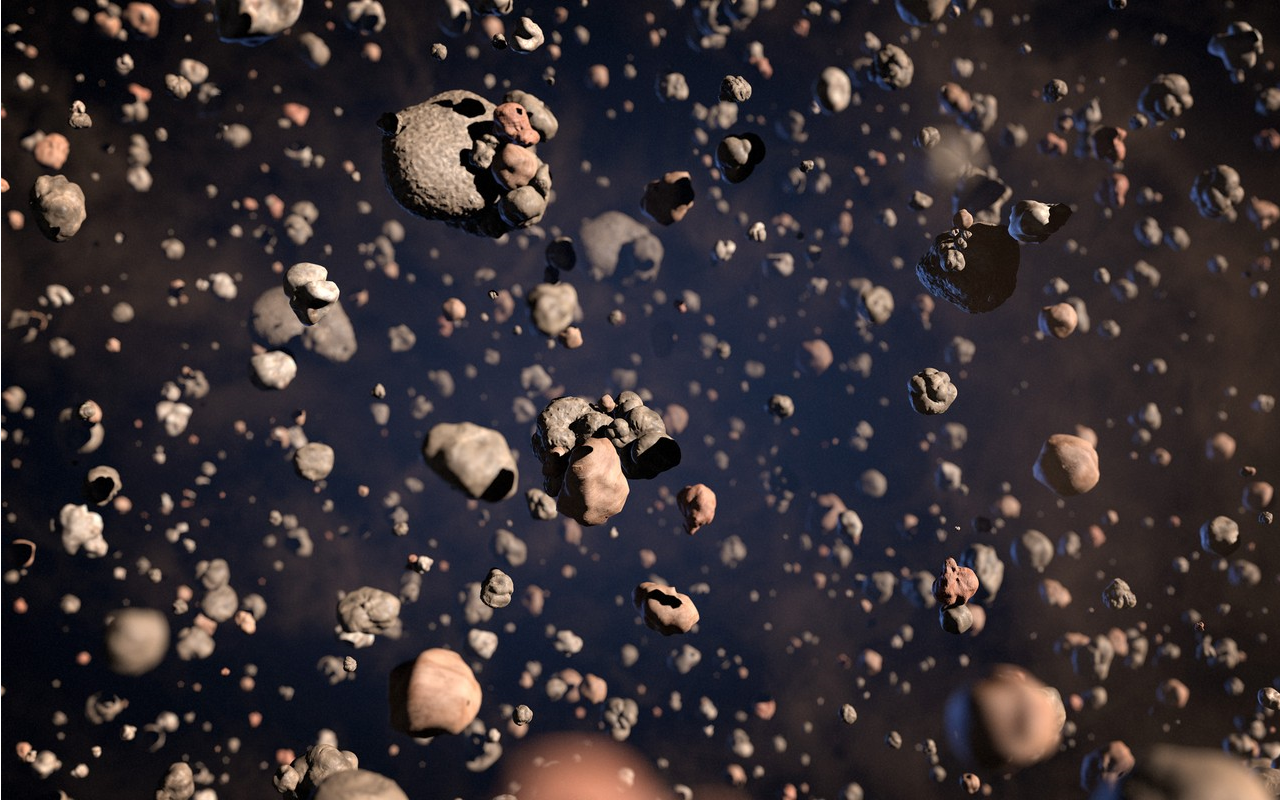 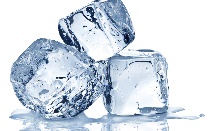     Comet: made of _________________. (rock/ice)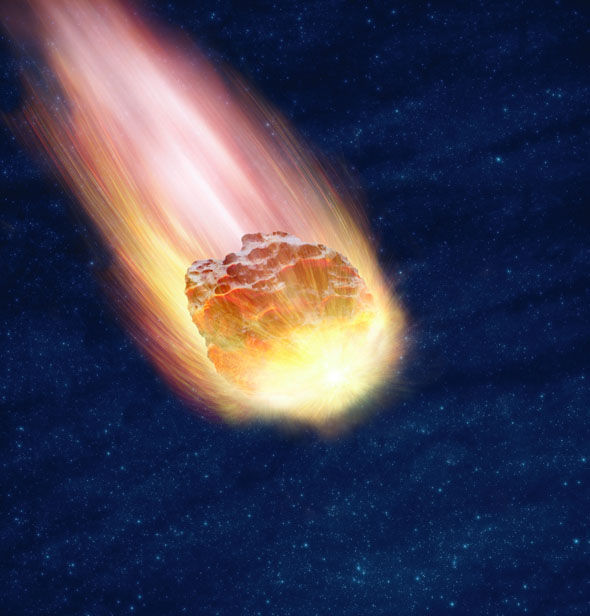       Asteroid: made of _________________. (rock/ice)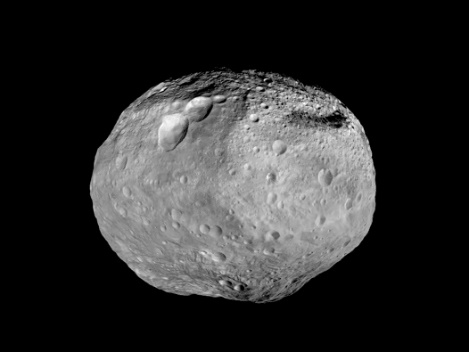    Meteor: made of _________________. (rock/ice)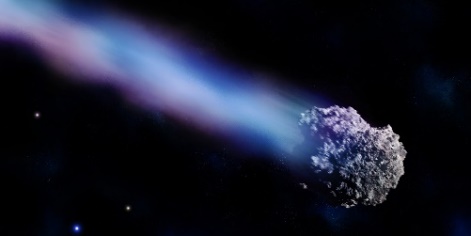 Rocky Planets Gas Planets  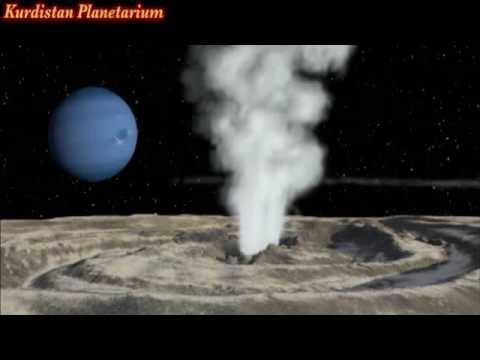 